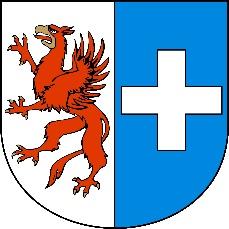 WÓJT GMINY KOŁBASKOWO72-001 KOŁBASKOWO 106Kołbaskowo, dnia   21.05.2024 r.PI.6721.28.2024.AKO B W I E S Z C Z E N I EWÓJTA GMINY KOŁBASKOWOo przystąpieniu do sporządzenia planu ogólnego Gminy KołbaskowoNa podstawie art. 13i ust. 3 pkt. 1 ustawy z dnia 27 marca 2003 r. o planowaniu i zagospodarowaniu przestrzennym (t. j. Dz. U. z 2023 r. poz. 977 z późn. zm.) oraz art. 39 ust. 1, art. 54 ust. 2 i ust. 3 ustawy z dnia 3 października 2008 r. o udostępnianiu informacji o środowisku i jego ochronie, udziale społeczeństwa w ochronie środowiska oraz o ocenach oddziaływania na środowisko (Dz. U. 2023, poz. 1094 z późn. zm.) zawiadamiam o:podjęciu przez Radę Gminy Kołbaskowo uchwały Nr LI/649/2023 z dnia 27 października 2023 r. w sprawie przystąpienia do sporządzenia planu ogólnego zagospodarowania przestrzennego Gminy Kołbaskowo,przystąpieniu do przeprowadzenia strategicznej oceny oddziaływania na środowisko, dotyczącej projektu wyżej wymienionego planu ogólnego.Do sporządzenia planu ogólnego gminy Kołbaskowo przystąpiono w związku z wejściem w życie ustawy z dnia 7 lipca 2023 r. o zmianie ustawy o planowaniu i zagospodarowaniu przestrzennym oraz niektórych innych ustaw (Dz. U. z 2023 roku poz. 1688). Celem sporządzenia planu ogólnego gminy Kołbaskowo, obejmującego obszar gminy w granicach administracyjnych, jest ustalenie jej struktury funkcjonalno - przestrzennej. Plan ogólny stanowić będzie akt prawa miejscowego, który jednocześnie zastąpi studium uwarunkowań i kierunków zagospodarowania przestrzennego gminy Kołbaskowo. Nowy akt będzie podstawą do prowadzenia gospodarki przestrzennej na terenie gminy. Zatwierdzenie planu ogólnego nastąpi odrębną uchwałą, po przeprowadzeniu procedury planistycznej określonej w ustawie o planowaniu i zagospodarowaniu przestrzennym. W związku z wymaganiami prawnymi sporządzenia przez gminę planu ogólnego obejmującego jej obszar w granicach administracyjnych, sporządzenie dokumentu uznaje się za uzasadnione.Zainteresowani mogą zapoznać się z niezbędną dokumentacją sprawy: osobiście w siedzibie Urzędu Gminy Kołbaskowo, Kołbaskowo 106, 72-001 Kołbaskowo, w godzinach przyjmowania interesantów, przez adres e-mail: biuro@kolbaskowo.pl, za pomocą platformy ePUAP lub telefonicznie pod numerem: (+48) 91 884 90 48. Informacje o przebiegu procedury dostępne są również na stronie Biuletynu Informacji Publicznej Gminy Kołbaskowo w zakładce: Pozostałe > Zagospodarowanie Przestrzenne > Plan Ogólny Gminy Kołbaskowo – Uchwała nr LI/649/2023 oraz można je uzyskać telefonicznie pod numerem: (+48) 91 884 90 48.Zainteresowani mogą składać wnioski do wyżej wymienionego planu ogólnego. Wnioski do planu ogólnego należy składać na formularzu zgodnym z rozporządzeniem Ministra Rozwoju i Technologii z dnia 13 listopada 2023 r. (Dz. U. z 2023 r. poz. 2509), który dostępny jest na stronie: https://kolbaskowo.pl/ w zakładce: Zagospodarowanie > Rejestr wniosków o uchwalenie nowego MPZP lub zmiany MPZP oraz formularz pisma dotyczącego aktu planowania przestrzennego, na stronie https://www.gov.pl/web/rozwoj-technologia/formularz-pisma-dotyczacego-aktu-planowania-przestrzennego oraz w Urzędzie Gminy Kołbaskowo.Wnioski do planu ogólnego należy składać do Wójta Gminy Kołbaskowo, na adres: Kołbaskowo 106, 72-001 Kołbaskowo, osobiście w siedzibie urzędu lub na podane powyżej adresy elektroniczne ePUAP i e-mail, w terminie do dnia 24.06.2024 r.Zgodnie art. 8g ust 1 ustawy z dnia 27 marca 2003 r. o planowaniu i zagospodarowaniu przestrzennym (Dz. U. z 2023 r. poz. 977 z późn. zm.) wnioski należy składać na piśmie utrwalonym w postaci papierowej lub elektronicznej, w tym za pomocą środków komunikacji elektronicznej. Z kolei zgodnie art. 8g ust 2 ww. ustawy składający wniosek podaje imię, nazwisko, nazwę i adres zamieszkania lub siedziby oraz wskazuje adres poczty elektronicznej jeśli taki posiada a także wskazuje, czy jest właścicielem lub użytkownikiem wieczystym nieruchomości objętej wnioskiem. Może również podać dodatkowe dane: adres do korespondencji lub numer telefonu. We wniosku należy wskazać przedmiot wniosku oraz oznaczenie nieruchomości, której dotyczy.Zainteresowani mogą składać uwagi i wnioski do prowadzonej strategicznej oceny oddziaływania na środowisko. Uwagi i wnioski mogą być wnoszone w formie pisemnej, ustnie do protokołu lub za pomocą środków komunikacji elektronicznej bez konieczności opatrywania ich bezpiecznym podpisem elektronicznym, na podane powyżej adresy w terminie do dnia 24.06.2024 r.Organem właściwym do rozpatrzenia uwag i wniosków jest Wójt Gminy Kołbaskowo. Uwagi i wnioski złożone po upływie ww. terminu pozostają bez rozpatrzenia.Treść klauzuli informacyjnej dotyczącej danych osobowych jest dostępna na stronie internetowej www.kolbaskowo.pl, w Biuletynie Informacji Publicznej oraz na tablicy ogłoszeń w siedzibie Urzędu Gminy w Kołbaskowie.WÓJTGMINY KOŁBASKOWOMałgorzata Schwarz